[NÁZOV PODUJATIA]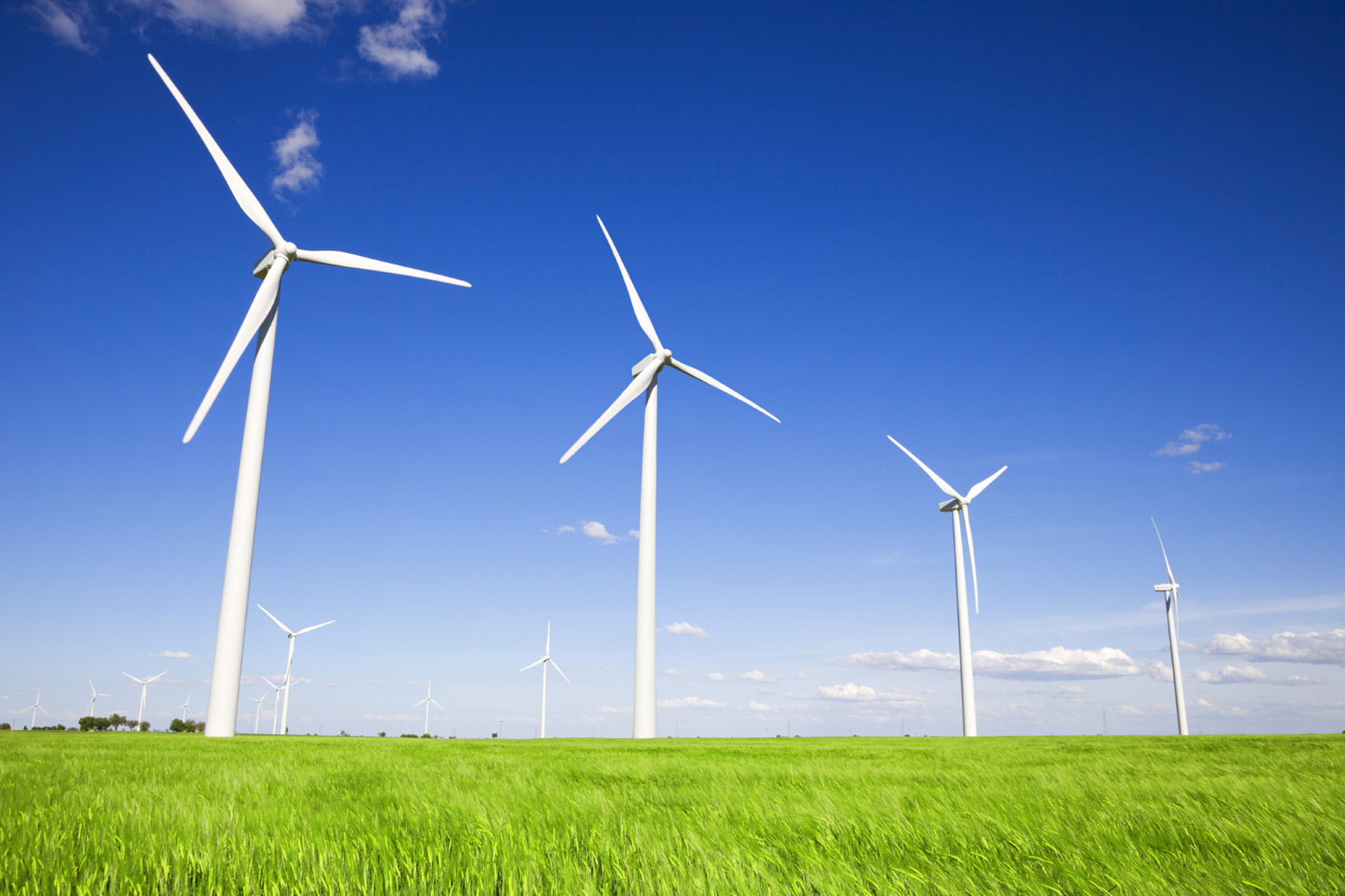 [Podnadpis/popis podujatia][Ak chcete nahradiť ľubovoľný zástupný text (ako je tento), stačí ho vybrať a začať písať. Do výberu nezahrňte medzery napravo alebo naľavo od znakov.][Ak chcete nahradiť fotografiu, stačí ju odstrániť a potom na karte Vložiť kliknúť na položku Obrázok.][Potrebujete pridať text? Použiť môžete akékoľvek formátovanie textu, ktoré vidíte v tomto letáku. Stačí kliknúť na karte Domov na skupinu Štýly.][Dátum podujatia]   [Čas podujatia][Názov miesta konania], [ulica], [PSČ, mesto][Webová adresa], [e-mail]